5th Grade Science Lab Report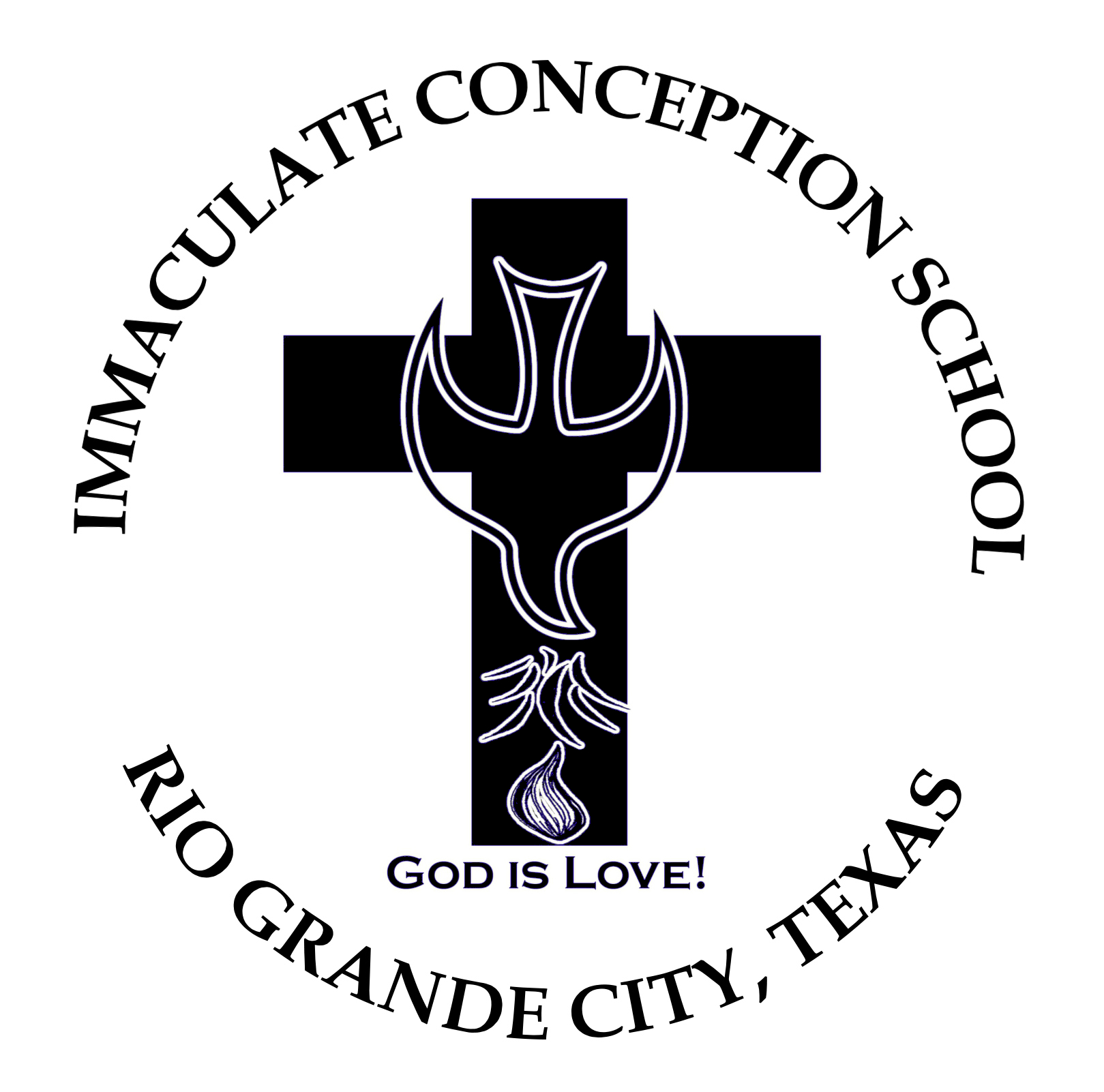 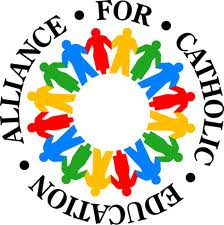 Name:_____________________Date:______________________Science Lab Title:______________________________________Question (Purpose) HypothesisMaterials1.__________________________________2.__________________________________3.__________________________________4.__________________________________5.__________________________________ProceduresResults: Observations                                                              Data AnalysisConclusionMethodData Results